Invisible Man Reading Schedule (Fall 2017)AP Literature & Composition/Mrs. DeckerShort essays, close-reading activities, discussions, quizzes and group activities will be part of this unit.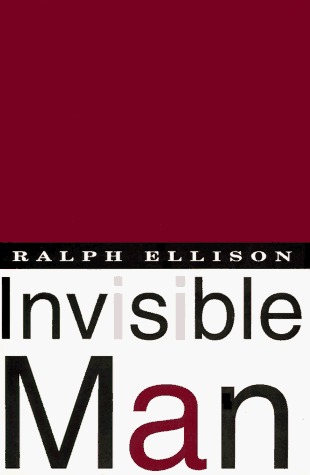 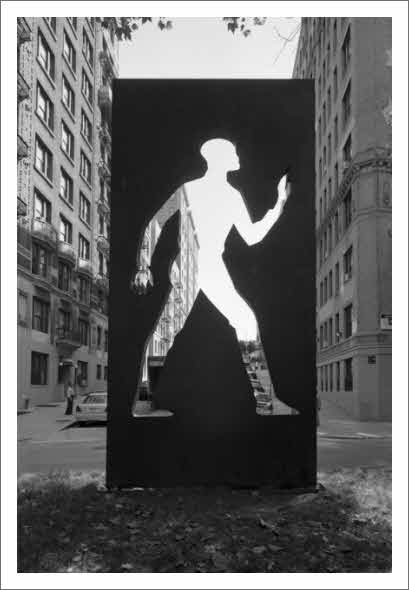                                                                                                   	Invisible Man: A Memorial to Ralph Ellison							   Sculpture. Elizabeth Catlett, 2003.Assigned Reading:Due DateIntroductory Articles (read & annotate)Tuesday, September 12Prologue to Chapter 2 (pp. 1-70)Thursday, September 14Chapters 3-4 (pp. 71-108)Monday, September 18Chapters 5-8 (pp. 109-171)Thursday, September 21Chapters 9-10 (pp. 172-230)Tuesday, September 26Chapters 11-15 (pp. 231-332) [6 days for reading]Monday, October 2  Chapters 16-17 (pp. 333-382)Thursday, October 5Chapters 18-20 (pp. 383-444)Tuesday, October 10Chapters 21-23 (pp. 445-512)Thursday, October 12Chapters 24-Epilogue (pp. 513-581)Tuesday, October 17 Final novel assessment/discussionThursday, October 19Culminating Class ProjectDetails to be provided